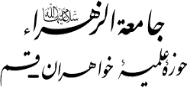 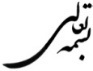 اينجانب ................................  با کد تحصيلي  ...............................طلبه مدرسه ...................................متعهد ميشوم که طبق ضوابط و قوانينِ آموزشی، پژوهشی ، تربیتی، اخلاقی و انضباطی مدرسه علمیّه مؤمنات عمل نمايم و درصورت هرگونه تخلف در موارد فوق،  تابع تصمیمات مسئولین مربوطه باشم .                                             امضاء                                              تاريخ : ...................................                                                           مدرسه علميّه مؤمنات